w w w . i ei w or l d .c om New HM55 Platform Features: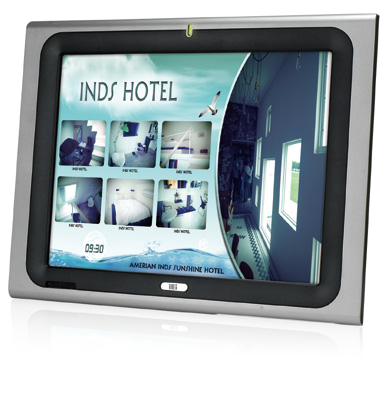 Powered by high performance 2.66 GHz Intel® Core i7-620M CPU with Intel®HM55 chipsetDDR3 800/1066MHz system memory up to 8GBHDMI port delivers high image quality on the second displayIEI One Key Recovery solution allows you to create rapid OS backup and recovery (over 4GB storage capacity is suggested)Specifications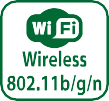 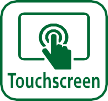 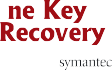 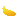 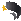 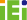 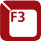 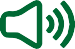 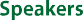 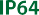 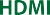 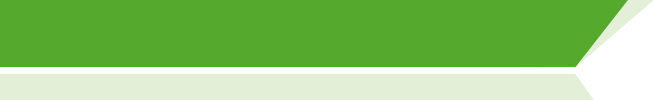 w w w . i ei w or l d .c om Ordering InformationISMM Supported FunctionsPacking ListOptionsNote: Win CE application without digital microphone function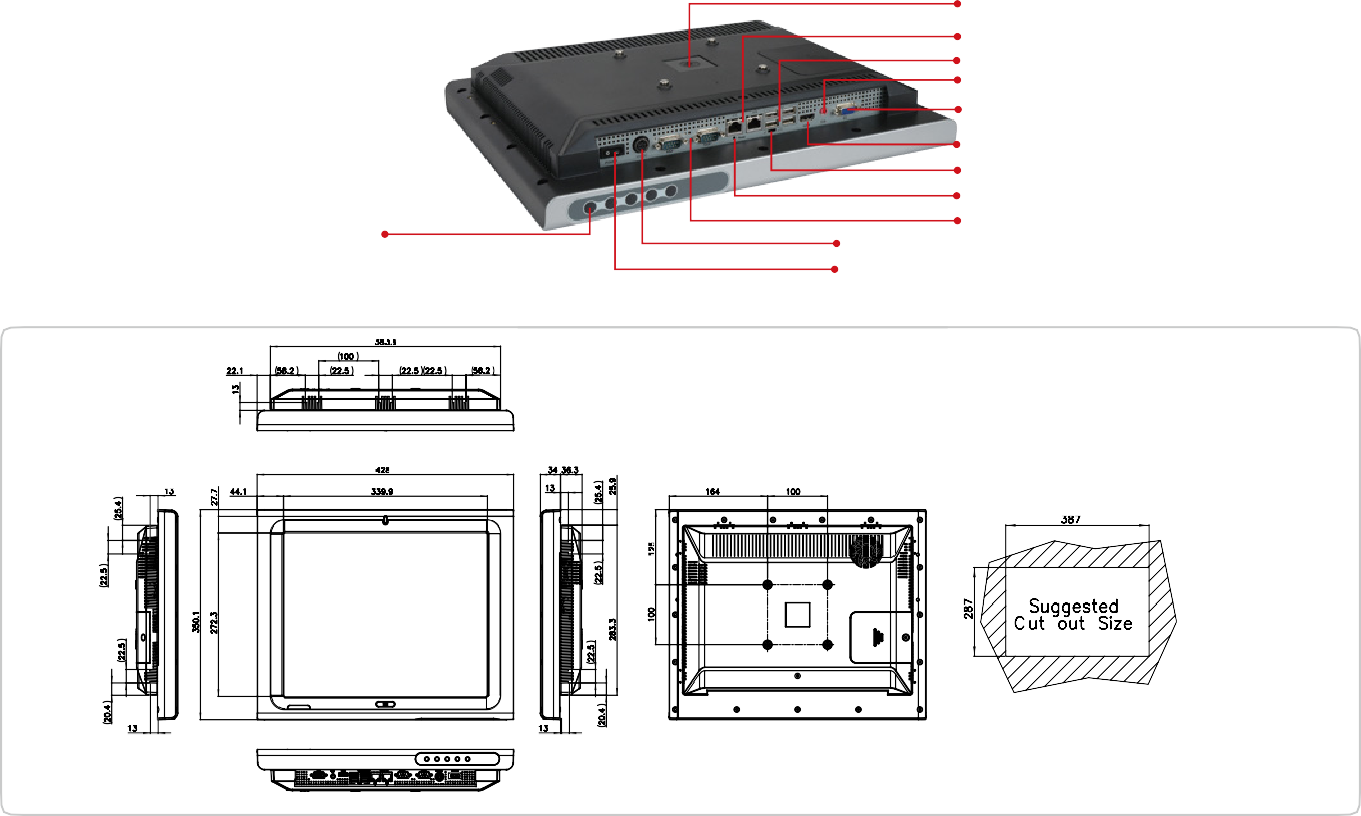 ModelAFL-17i-HM55LCD Size17"Max Resolution1280 x 1024Brightness (cd/m²)350Contrast Ratio800 : 1LCD Color16.7MPixel Pitch (mm)0.264 (H) x 0.264 (V)Viewing Angle (H-V)170º / 160ºBacklight MTBF50000 hrsSBC ModelAFLMB2-HM55-R10CPUIntel® Core™ i7/i5/i3/Celeron® ProcessorChipsetIntel® HM55RAMTwo 204-pin 800/1066MHz DDR3 dual-channel SO-DIMMs supported (Max. 8GB)I/O Portsx RS-232 COM Port1 x RS-232/422/485 COM Portx RJ-45 for Giga LAN 4 x USB 2.01 x Power Switch 1 x Reset Button1 x Audio Port (Line-Out) 1 x VGA1 x Power Jack 1 x HDMI PortStorage1 x 2.5” SATA HDD bayWatchdog TimerSoftware programmable supports 1~255 sec. system resetAudioAMP 3W + 3W (internal speakers)Wireless Connection1 x Wireless LAN 802.11b/g/n Module (internal PCIe Mini card interface)Construction Front PanelABS + PC Plastic front frameMembrane KeypadLCD On/Off, Brightness Up/Down, Volume Up/Down (5 keys)LED Function1 x Power on/off LED on front panelMountingPanel, Wall, Rack, Stand and Arm VESA 100mm x 100mmFront Panel ColorSliver (877U) & Gray (ABSA2037)Dimensions (WxHxD) (mm)428 x 350 x 71Operation Temperature (°C)0ºC ~ 50ºCStorage Temperature (°C)-20°C ~60°CN/G Weight6.0 KgIP LevelIP 64 compliant front panelTouch Screen5-wire resistive type (touch controller IC is on board)Power AdapterP/N: 63040-010096-100-RS96W Power Adapter (Meet PSE) Input: 90VAC~264VAC, 50/60HzOutput: 12VDCPower Requirement12VDCPower Consumption85WPart NumberDescriptionAFL-17i-HM55-P45/R/1G-R2017" 350cd/m² SXGA panel PC with Intel® Celeron® P4500 1.86G CPU, 1GB DDR3 RAM, 802.11b/g/n wireless module, touch screen, R20AFL-17i-HM55i3-35/R/2G-R2017" 350cd/m² SXGA panel PC with Intel® Core™ i3-350M 2.26G CPU, 2GB DDR3 RAM, 802.11b/g/n wireless module, touch screen, R20AFL-17i-HM55i5-52/R/2G-R2017" 350cd/m² SXGA panel PC with Intel® Core™ i5-520M 2.4G CPU, 2GB DDR3 RAM, 802.11b/g/n wireless module, touch screen, R20AFL-17i-HM55i7-62/R/2G-R2017" 350cd/m² SXGA panel PC with Intel® Core™ i7-620M 2.66G CPU, 2GB DDR3 RAM, 802.11b/g/n wireless module, touch screen, R20VoltageFanSmart FanTemperatureWDTAFL-17i-HM55VVVVVItemPart NumberQ'tySpecificationScrew Pack44013-030041-RS4M3; 5mmPower Adpater63040-010096-100-RS190~264V AC; 12V DC; 96W (Meet PSE)Power Cord32000-000002-RS11750mm; European StandardUtility CD7B000-000087-RS1Touch Pen43125-0002C0-00-RS1One Key Recovery CD1ModelAFL-17i-HM55Panel Mounting KitAFLPK-17BWall Mounting KitAFLWK-19BRack Mounting KitAFLRK-17i-R10ArmARM-11-RS / ARM-31-RSStandSTAND-A19-RS / STAND-A21-R10 / STAND-210-R11OS: Win XPEAFLSD-15-HM55-2G-XPE-R21 (without storage)OS: Win 7 EmbeddedAFL-15i-HM55-WES7E-R21Magnetic Stripe ReaderAFLP-17BMSR-UDC 12V Input UPSAUPS-B10-R10 (VESA 100, DC 12V input, 12V output 100W UPS module with 3800mAH)DC 9~36V Input UPSAUPS-B20-R10 (VESA 100, DC 9~36V input, 12V output 100W UPS module with 3800mAH)